COMPTES BANCAIRES AMÉRICAINS POUR ÉTUDIANTS INTERNATIONAUXCOMPTES COURANTSTous les comptes de la banque Woodgrove sont facilement accessibles, et ce de différentes manières :COMPTES COURANTS WOODGROVE POUR LES JEUNES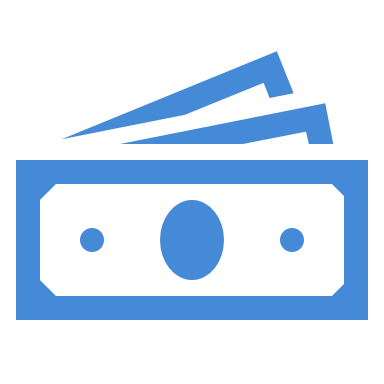 Pour les élèves du secondaire âgés de 13 à 18 ansÀ leur 18e anniversaire, le compte devient un compte courant Woodgrove Essentiel.DÉPÔT MINIMUM À L'OUVERTURE : 25 $FRAIS DE SERVICE MENSUELS0 $ si le compte du jeune est lié au compte Woodgrove d'un parent.5 $ en l'absence de compte liéFrais mensuels annulés en cas de solde journalier moyen de 500 $COMPTES COURANTS WOODGROVE POUR LES ÉTUDIANTSPour les étudiants âgés de 18 à 24 ansJustificatif du statut d'étudiant obligatoireDÉPÔT MINIMUM À L'OUVERTURE : 50 $FRAIS DE SERVICE MENSUELS0 $ les quatre premières années10 $ après quatre ansFrais mensuels annulés en cas de solde journalier moyen de 1,000 $COMPTES COURANTS WOODGROVE ESSENTIELCompte courant simple et accessible pour adultes de tous âgesDÉPÔT MINIMUM À L'OUVERTURE : 25 $FRAIS DE SERVICE MENSUELS15 $Frais mensuels annulés en cas de solde journalier moyen de 1,500 $COMPTES D'ÉPARGNEMettez en place un virement automatique récurrent de votre compte courant  vers votre compte d'épargne .ÉPARGNE WOODGROVE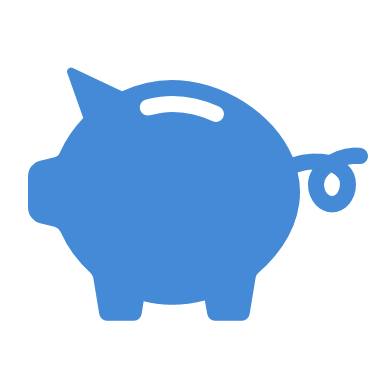 Votre argent vous rapporte des intérêts tout en restant disponibleDépôt minimum à l'ouverture : 25 $FRAIS DE SERVICE MENSUELS5 $Frais mensuels annulés en cas de solde journalier moyen de 300 $Frais mensuels annulés si le titulaire du compte a moins de 18 ans ÉPARGNE WOODGROVE ESSENTIELMêmes avantages que l'Épargne Woodgrove avec en outre une absence de frais Woodgrove sur les opérations effectuées aux guichets non WoodgroveDépôt minimum à l'ouverture : 100 $FRAIS DE SERVICE MENSUELS20 $Frais mensuels annulés en cas de solde journalier moyen de 3,000 $FRAIS BANCAIRESLes frais s'appliquent à tous les comptes courants et d'épargneRemplacement de carte (perte)	12 $Remplacement de carte (demande urgente)	5 $Opération à un guichet	2,50 $ par opérationSolde insuffisant	37 $Annulation d'un paiement	30 $Chèque de banque	8 $ par chèqueVirement bancaire : national	15 $Virement bancaire : international	35 $